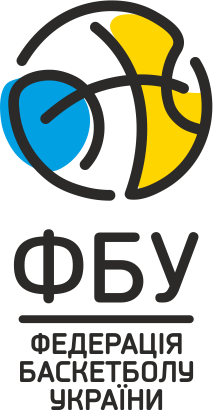  Вих. № ___ від _______			                			 За місцем вимоги		      XXXⅠ  Чемпіонат України з баскетболусеред чоловічих команд  Дивізіону «Б» (Вища ліга)сезон 2021/2022 рр.Підсумкові місця командзгідно до рейтингу команд на час зупинення змагань 24.02.2022 р.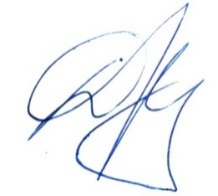 Генеральний секретар ФБУ					        Драбіковський В.В.Місце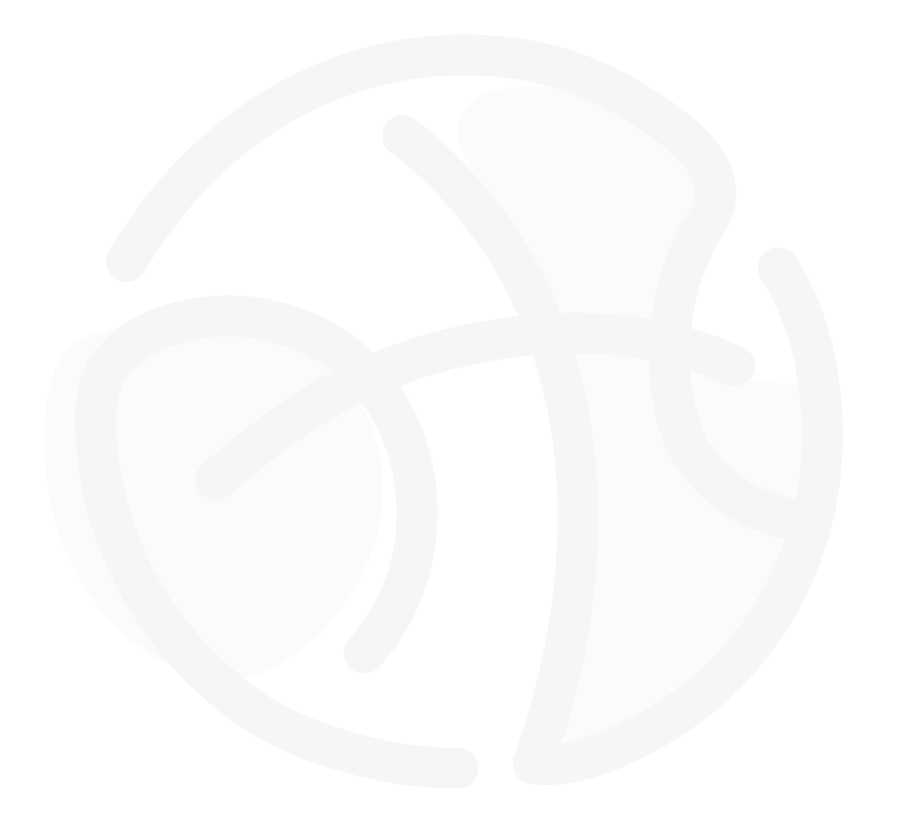 КомандиКількістьігорКількістьперемогКількістьпоразок%Додаткові критерії1СТАРИЙ ЛУЦЬК-УНІВЕРСИТЕТ (Луцьк)1411378.62РІВНЕ-ОШВСМ(Рівне)1611568.83ХМЕЛЬНИЦЬКИЙ(Хмельницький)1610662.5+ 1434ПРОМЕТЕЙ-2-ДДТУ (Слобожанське)          1610662.5+ 425МАРІУПОЛЬ(Маріуполь)168850.06ХІМІК-2  (Южне)                     1651131.37ДНІПРО-2-ДВУФК-СДЮСШОР-5 (Дніпро)    1641225.08ЗБІРНА СУМСЬКОЇ ОБЛАСТІ-СумДУ (Суми)1431121.49ПРИКАРПАТТЯ-ГОВЕРЛА-КФВ (Івано-Франківськ)660100.010ЗБІРНА ЧЕРКАСЬКОЇ ОБЛАСТІ-ЧЕРКАСЬКІ МАВПИ-2 (Черкаси)       64266.711МБК-2-НИКО (Миколаїв)        62433.312ЛЬВІВСЬКА ПОЛІТЕХНІКА (Львів)6060.013БІПА (Одеса)                       0000